Market DayDraw items in your shopping basket.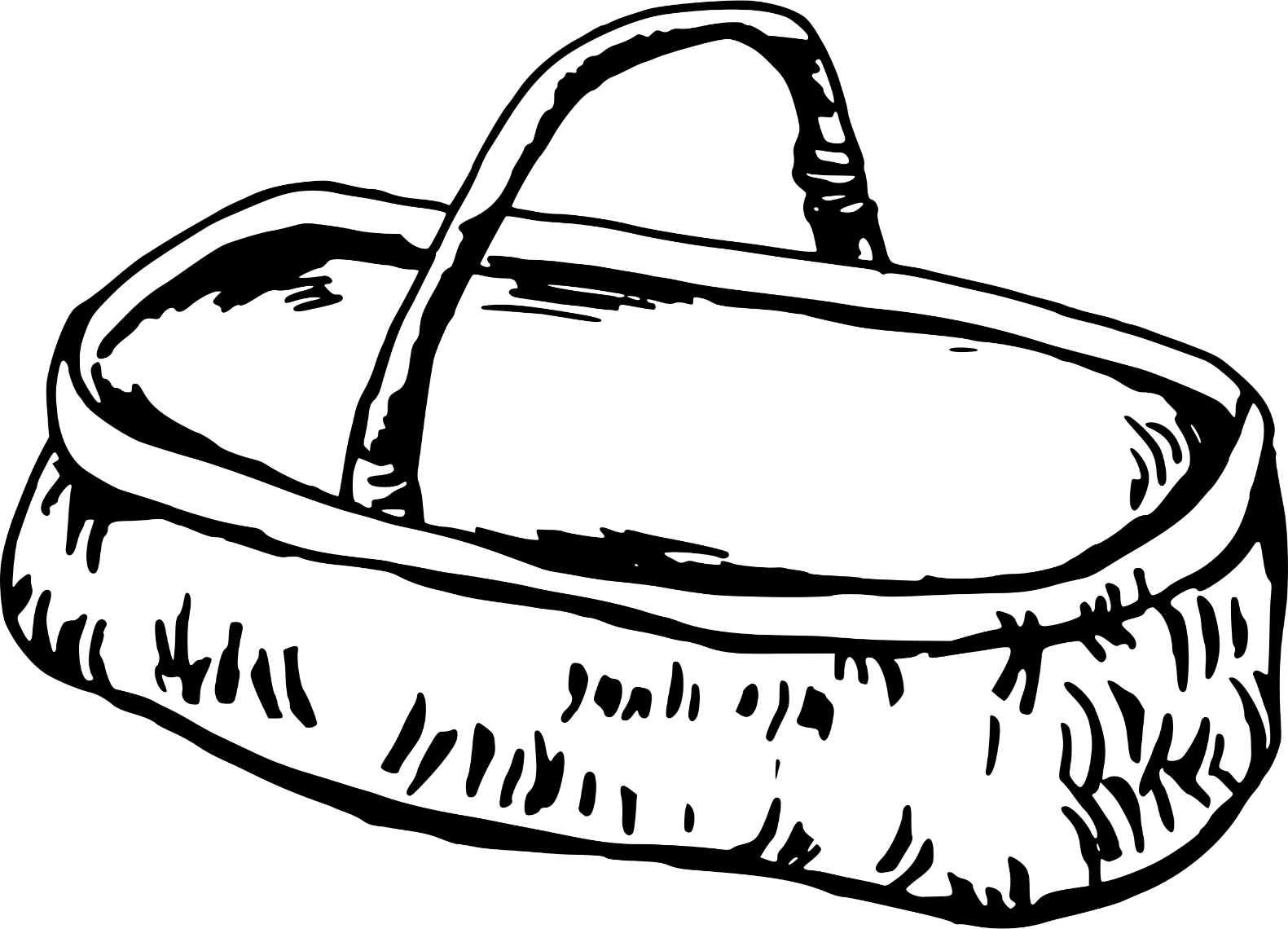 